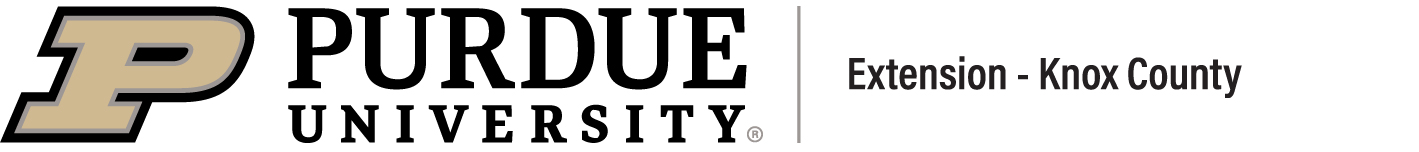 I hope everyone had a happy holiday season and happy new year! Winter has definitely arrived but don’t worry the Extension Office has upcoming programs to help warm you up! If you want to think spring and enjoy gardening the Master Gardener program may be for you. Youth scholarships, camp, trips, and 4-H enrollment deadlines are all coming up. Extension Homemakers, pressure canning, ServSafe, and grant writing programs are here as well. To find more details about any of these upcoming programs look inside this newsletter. It’s looking to be another eventful year for us at the Extension Office. If you have any 4-H, health, human science, agriculture, natural resource, or gardening questions feel free to call us at 812-882-3509. Valerie Clingerman Extension EducatorAgriculture and Natural Resources/County Extension Director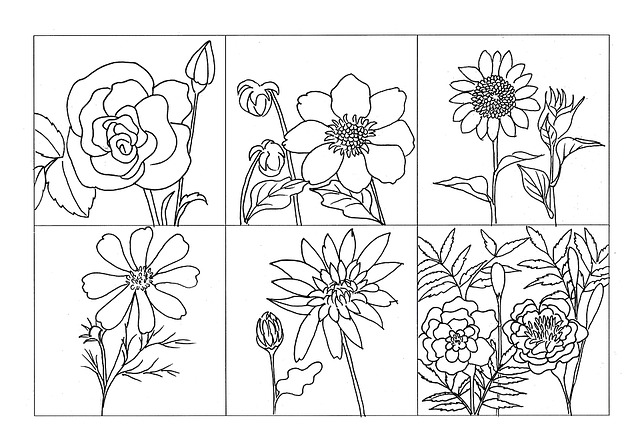 Gardening Program has a Successful YearThe Guardians of the Garden Master Gardeners and the Ag and Natural Resources Educator partnered with the Samaritan Center to offer gardening programs to their patients. 16 patients attended and got hands-on training planting their garden and learning about tomatoes, peppers, zucchini, flowers, and herbs for tea. The 2022 garden yielded over: 45.9 lbs of tomatoes,
10.25 lbs of peppers, and 2.5 lbs of zucchini (squash vine borer killed the plants so yields were very low). They also harvested herbs from their tea garden.Participants stated they liked watching the plants grow and eating the produce, that everyone pitched in and nobody was left out, and the butterflies and different colored tomatoes. Participants stated they learned how to weed, that there are different colored tomatoes, how to plant, and how to water.If you have questions about this program, contact the Extension Office by calling 812-882-3509.Image by Maya A. P from Pixabay4-H & Youth DevelopmentMitch WagonerExtension Educator - 4-H Youth Developmentmwagoner@purdue.edu4-H Enrollment for 2022-2023Parents can go into 4HOnline (https://v2.4honline.com) to enroll/re-enroll their children in 4-H for 2023Push Ends: January 15, 2023Certificated adult volunteers need to go into 4-HOnline (https://v2.4honline.com) to re-enroll as an adult volunteer and to sign your 2023 Adult Behavior Expectations by Jan. 15!If you do not have internet access, please contact the Extension Office (812-882-3509) so we can help! 2023 4-H Scholarships  4-H Accomplishment Scholarship – Sophomores, Juniors, Seniors, & College Freshman are eligible to apply for this scholarship!4-H Senior Year Scholarship – All Seniors are eligible to apply.  This one application will cover both County & State Scholarship. 4-H Club Scholarship - Senior in high school or currently enrolled in a post-secondary institution and will be transferring to Purdue University in the fall semester.2023 4-H scholarship applications must be uploaded & submitted through 4HOnline by January 25, 2023!Scholarship Workshop: January 11 at 6:00 pm at the Extension Office in the 1st classroom before the Junior Leader meeting.  For scholarship forms please visit this website: https://extension.purdue.edu/4-H/get-involved/scholarships.html  4-H Day at the StatehouseJoin Indiana 4-H’ers in 7th-12th grade on February 7 on a trip to the Indiana Statehouse! They will learn about their state government through a day full of civic engagement & leadership opportunities. Participants will tour the state house, meet representatives, and have the opportunity to serve as student pages! Please contact the Extension Office ASAP if you are interested.  Spots are limited to attend.  Depending on numbers of youth going, 4-H Council may cover the cost of $15 & round-trip transportation. The State will close registration on January 15 or when all the spots are taken!  Helping Youth Build a Path to ResiliencePurdue Extension - Knox County is hosting a virtual session on February 2 at 1:00 pm about Building Youth Resilience.  In this session we will address: Types of stress youth face; important skills for adolescents to build that will protect and promote their personal health and well-being while growing resiliency. Also, how adults can support adolescents to recognize and respond appropriately to stressors. This event is free but pre-registration is required. Register at https://bit.ly/4H-resilience.4-H CampCamp Counselor “grade 9 - 12”Counselor applications are DUE by February 15 via 4HOnline.  Counselor trainings: April 18, May 3, & June 4.  4-H Camp is June 5-7 at Historical Santa Claus Campground.Camper “grade 3 – 6”Camper applications will open soon on 4HOnline.  Extension Office will mail out a letter & post on social media when it opens.  Camper registration will close on April 15.Camp COST will be decided at the January 4-H Council meeting. 2023 4-H Trips  Upcoming 4-H Trips: 4-H Day at the Indiana Statehouse: Feb 7, 2023.  For grades 7-12. 4-H Camp: June 5 – 7, 2023. “Information on page 3.” 4-H Academy @ Purdue: June 7 – 9, 2023. For grades 9-12. State 4-H Junior Leader Conf.: June 13 – 16, 2023. For grades 7-12. Indiana FFA State Convention: June 19 – 22, 2023. 4-H Band Workshop: June 24 - 26, 2023 For grades 9-12.4-H Chorus Workshop “aka. Show Choir”: June 24 - 26, 2023.  For grades 9-12.4-H Round Up: June 26 - 28, 2023. For grades 7-9. Upcoming Dates4-H Enrollment PUSH ENDS: January 15, 20234-H Scholarship Workshop/ Junior Leader Mtg: January 114-H Scholarships “Senior Year & Accomplishment” DUE: January 25Club Leader meeting “Parent Involvement”: February 6 4-H Day at the Statehouse: February 7 Junior Leader meeting: February 8 Trip Applications DUE for scholarship eligibility: February 13Beef Tagging: February 25 Knox County Ag Day – March 9Club Leader meeting “Effective Club Management”: April 25 Livestock Banding, Tagging, & Tattooing: May 6Animal ID Deadline: May 15 Last date to Drop or Add Projects: May 15 Club Leader meeting “Conflict Management”: June 13Social Media Facebook: “KnoxCountyIN4H” Instagram: “@knoxcountyin4h” Twitter: “@knox_in4h” Health & Human SciencesTonya Short, Extension Educator - Health & Human SciencesShort43@purdue.edu 	www.facebook.com/KnoxCoHHS Knox County Extension HomemakerScholarship Applications now availableScholarship applications are now available and will be accepted until Jan. 20, 2023. Applicants must be a spouse, child, or grandchild of a current Knox County Extension Homemaker member. Notifications of the scholarship applications have been sent to club presidents. If you would like a copy of the application, please contact your club president or the Extension Office. Recipients will be notified by March 3, 2023.Extension Homemakers—DatesJanuary 4, 2023: County Council meeting; 10AM Knox County Public Library sunroomFeb-April include multiple district and state deadlines – please refer to program bookMarch 2: County Council meeting; 10AM; Knox County Public Library meeting house (corner of 6th & Hart)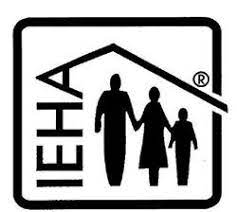 Knox County Extension Homemakers – now is your time!If you could tell Knox County one thing, what would it be?   https://extension.purdue.edu/knox/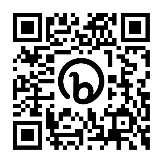 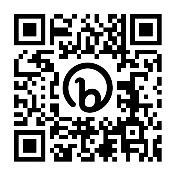 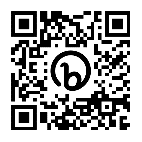 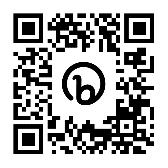 Pressure Canning ClassIn this session: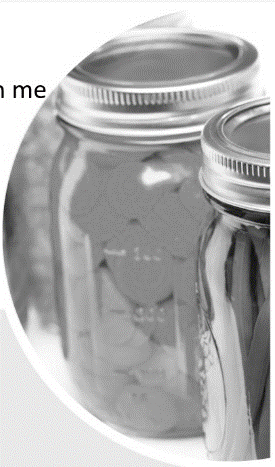 • learn pressure canning basics, food safety guidelines for home canning, where to find resources • course includes lecture, handouts and hands-on practice in the kitchen• participants will take home their own sample of home-canned product that they make-------------------------------------------------------------------------------When: March 8, 2023 12-4PM ETWhere: Vincennes University, Shircliff Humanities Bldg, Room A 204 (130 E. Harrison St.)Cost: $25 per person/$40 for two people registering together-------------------------------------------------------------------------------Register by sending payment along with name, phone number and email for each participant to Purdue Extension –Knox County 4259 N. Purdue Rd., Vincennes, IN 47591. Make check payable to Purdue Education FundIf you need a reasonable accommodation to attend this program, please contact Tonya at 812-882-3509 at least 10 business days prior to the event.ServSafe Manager and Food Handler coursesServSafe Manager Certification is an approved training in the state of Indiana to become a certified food protection manager.ServSafe Food Handler is for anyone else who needs basic food safety and food handling training, including home-based vendors, food service workers, volunteers, or others who work with food who only need the basic training. This course is NOT intended for food service managers.Here are upcoming classes scheduled in our area. For more information including registration links visit www.purdue.edu/servsafe/workshops or https://extension.purdue.edu/county/knox/ServSafe.html ServSafe Food Handler ClassesPurdue Extension-Knox County Health and Human SciencesIn the (social) mediaAgriculture & Natural ResourcesValerie Clingerman-Extension EducatorAgriculture & Natural Resources clingerman@purdue.edu**Like Purdue Extension Knox County Ag and Natural Resources on Facebook.**To receive monthly e-newsletters call 812-882-3509 or e-mail me to be added. Upcoming EventsNeed to get your Private Applicator License?We will be offering a CORE/Cat. 14 training at Ivy Tech in Evansville on Feb. 17th. Following the program you will be able to schedule to take the exam(s) at the Ivy Tech Testing Center. Plans are still underway, call 812-882-3509 for more details. If you would rather self-study and schedule to take the test at Vincennes University or Ivy Tech visit: https://ppp.purdue.edu/private-applicators/certification/exam-opportunities/ to order training manuals and schedule your exam.Need Private(PARP*) or Commercial Applicator(CCH**) Credits?                     There will be many programs in the next few months. To find PARP’s visit https://tinyurl.com/PARPEvents, to find CCH courses visit https://tinyurl.com/OISCHome then hover your mouse over “Pesticide Programs,” then click on “CCH Courses,” then select search criteria then click “Search” and it will pull up all upcoming programs. What is Your Breakeven Price for Corn and Soybeans?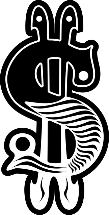  By Michael Langemeier, Purdue UniversityBreakeven prices are helpful when making crop decisions and when marketing crops. Breakeven prices vary substantially by soil type and farm. Without breakeven price information, it is very difficult for a producer to gauge or evaluate market opportunities as crop prices change or make crop rotation decisions. From January 2022 through September 2022, the weekly average of the December 2022 corn futures price ranged from $5.54 in early January to $7.47 in mid-May, while the weekly average November 2022 soybean futures price ranged from $13.02 in mid-January to $15.60 in mid-June. These wide differences illustrate how important it is to know a farm’s breakeven price when evaluating forward pricing strategies, and when developing scenarios pertaining to potential cash flows for the year. This article uses enterprise budget information in the Purdue Crop Cost and Return Guide to estimate breakeven prices for corn and soybeans for average and high productivity soils. Most enterprise budgets use economic costs rather than cash costs. This means that, in addition to cash costs and depreciation, opportunity costs are included. An opportunity cost represents the income that could have been earned if an input was sold or rented to someone else. Opportunity costs for unpaid family and operator labor, owned machinery, and owned land need to be included in an enterprise budget. The bottom-line figure in the budget (i.e., earnings and losses) represents an economic profit. Over a long period of time, due to the fact that all inputs (cash items, depreciation, and opportunity costs) are being paid the market rate, economic profit is zero. If economic profit is positive, input prices will be bid up, similar to what happened to cash rents during the 2007 to 2014 period, and economic profit will migrate towards zero. Conversely, if profit is negative, inputs prices will decline, and economic profit will migrate towards zero. Using the 2022 Purdue crop budgets, the estimated breakeven price to cover all costs was $5.60 for average productivity soil and $5.13 for high productivity soil. Breakeven prices in 2022 were approximately 26% above those for 2021. For full-season soybeans, the breakeven price to cover all costs was $12.53 for average productivity soil and $11.60 for high productivity soil, which was approximately 15% above the breakeven prices in 2021. Looking ahead to 2023, breakeven prices for corn and soybeans for average productivity soil are estimated to be $5.97 and $13.52, respectively. These breakeven prices are 5 to 7% higher than those experienced in 2022. It is important to note that the Purdue budget uses average production costs. It is not uncommon for production costs for individual farms to be 10 percent below or 10 percent above the production costs reported in the budgets. Thus, at a minimum, it is extremely important to compute production costs for individual farms. Ideally, a producer should compute breakeven costs for each farm unit or tract. These computations do not make marketing decisions or crop rotation decisions easy, but they certainly provide important information that can be used when making these decisions. More information on specific cost items used to compute breakeven prices can be found in the publication entitled “2023 Purdue Crop Cost & Return Guide”.If you need help accessing the publications mentioned please call the Extension Office, 812-882-3509. Image by Openclipart-vectors from Pixabay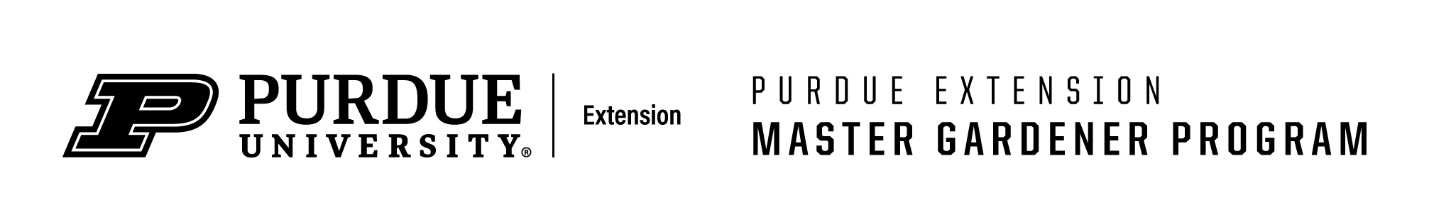 If you enjoy learning about gardening and teaching the community about gardening then the Purdue Extension Master Gardener Program may be for you.                                                           The next Knox/Daviess County class will meet on Thursdays from January 19th-April 27th, 2023 from 6:00-9:00pm eastern. Half of the trainings will be held in Knox County (4259 N Purdue Rd. Vincennes, 47591) and half in Daviess County (1 4-H Way Washington, 47501).                                                     The application process is a two-step process:                                                                                        Step 1: Read the Master Gardener Program Guide and complete the volunteer application and agreement that can be found at https://tinyurl.com/KnoxCoANR or by contacting the Extension Office. Once completed applicants must show their government-issued ID and turn in the application at either the Knox or Daviess County Extension Offices. Completed applications are due by Jan. 6th, 2023.                                                                                                                                 Step 2: After Jan. 6th the registration portal and payment website will be shared with you. The fee will be $184 for individuals or $303 for two people sharing the EMG Manual. The online registration portal will close on Jan. 13, 2023.                                                                                              NEW: The Guardians of the Garden Master Gardener Association is offering a scholarship that will cover $100 of the registration fee. The application can be found at: https://tinyurl.com/KnoxCoANR                                                                                                               If you have questions, please contact the Extension Office 812-882-3509 or clingerman@purdue.edu. Preventing Ice Dams on Eaves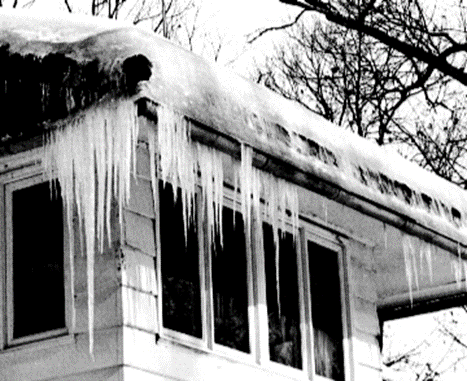 Ice dams along eaves may cause considerable damage to the roof and inside walls of a house. Poorly insulated attics are the chief cause of ice build-up on eaves. Ice forms when the snow melts off a warm roof, runs down to the eave line, and refreezes there. Ice in the eave trough prevents water from running off freely. If water backs up high enough, it may seep under shingles and down into the house. Sometimes it leaks through plaster walls and ceilings. Ice dams are usually a problem only on cold days when the roof is warmer than the eave overhang. On warm days the snow melts at the same rate on the eaves and water runs off freely. To Prevent Ice Dams1) Insulate between the top floor ceiling and the attic, or along the underside of the eaves if the attic is used as living space. This is the best way to prevent heat loss through the attic roof. Insulation will also help cut fuel bills. 2) Ventilate the attic through eave soffits, louvers, and roof ventilators. Use one square foot of ventilation opening (inlets and outlets) for every 150 square feet of attic floor. Provide half of this in the eave and half at the ridge. 3) Use electric heating cables along the eaves if insulation or ventilation is not possible. 	Cables can be strung out along the edge of eaves. When plugged in, they will heat the area, melt any ice already formed, and prevent further freezing when water drips off the roof. Be sure cables are approved for the intended use by Underwriters Laboratory (UL). Check with your electrician for correct installation. PREPnotes are adapted from the “Disaster Handbook for Extension Agents”.  Reviewed and updated November, 2019. Find more information at INPREPared.org.locust, and poplar are labelled as 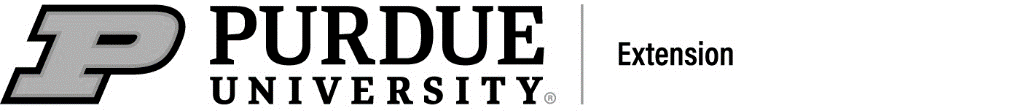 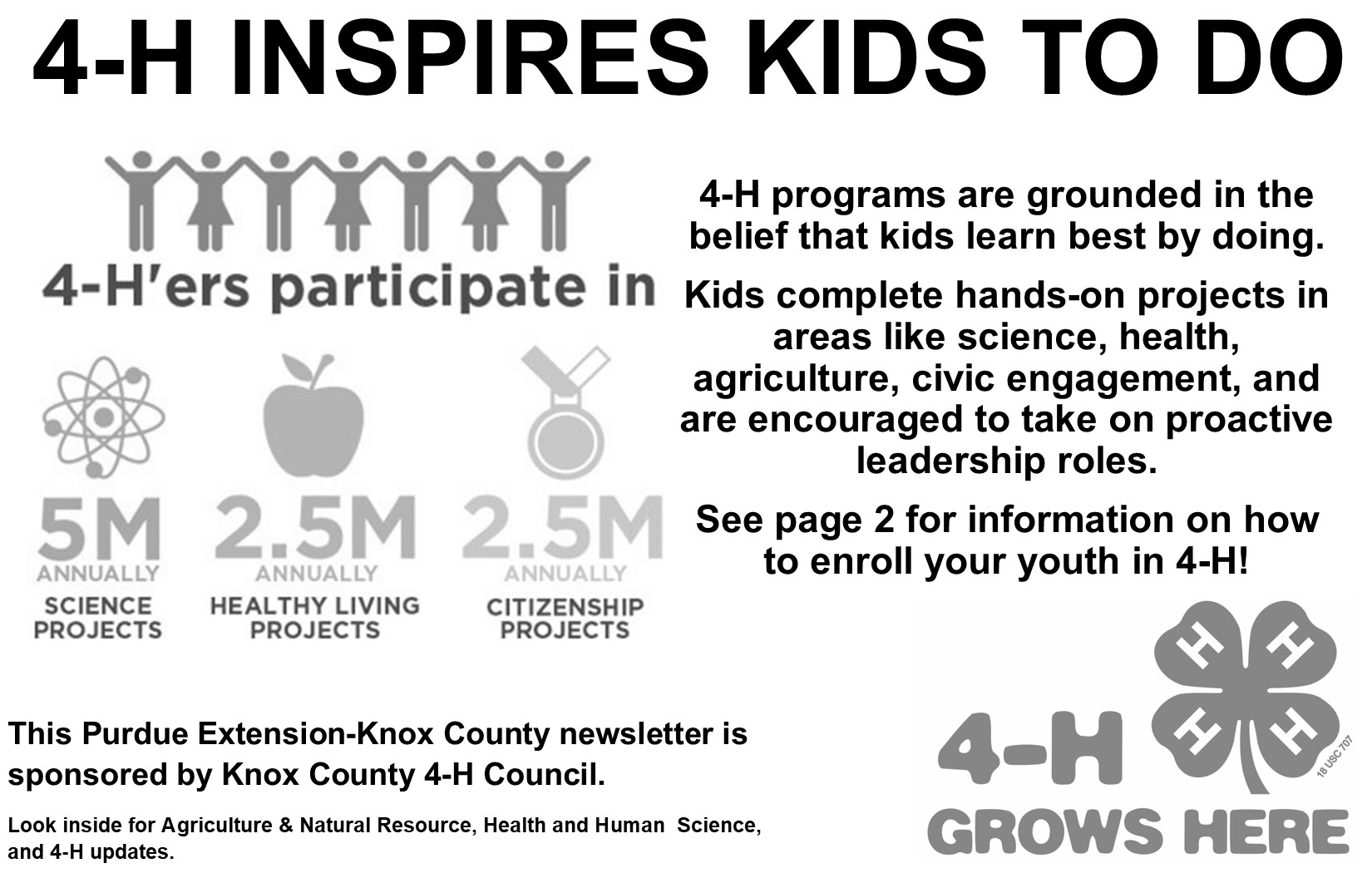 In this issue4-H & Youth Development 4-H Enrollment (pg. 2)4-H Scholarship (pg. 2)4-H Day at Statehouse (pg. 3)Building Youth Resilience  (pg. 3)4-H Camp: (pg. 3)4-H Trips: (pg. 4) Upcoming dates (pg. 4)Health and Human SciencesExtension Homemakers    (pg. 5)Upcoming webinars (pg. 6)Pressure Canning Class    (pg. 7)ServSafe (pg. 7)Find us online (pg.7)Agriculture, Natural Resources, and HorticultureUpcoming Events (pg. 9) Private/Commercial Applicator (pg. 9)Breakeven prices for corn and soybean (pg. 10)Master Gardeners (pg. 11)Ice dams on eaves (pg. 11)Office contact information:4259 N Purdue Rd. Vincennes, IN 47591Phone: 812-882-3509Fax: 812-882-3537Website: www.extension.purdue.edu/knoxEmail: knoxces@purdue.edu ServSafe Manager ClassesServSafe Manager ClassesWhenWhereFebruary 23, 2023VU Agricultural Center, Vincennes **Exam only, no classApril 14, 2023Daviess County 4-H FairgroundsJune 2, 2023VU Agricultural Center, VincennesAugust 1, 2023Dubois County, TBDWhen                                   WhereWhen                                   WhereMarch 14, 2023VU Agricultural Center, VincennesWhat we’re doingHow to connectBite By Bite: Nutrition For LifeA podcast covering the latest fads in food and nutrition where we cut through the hype, explore the science behind food and nutrition, and provide practical tips for incorporating healthful strategies into everyday life.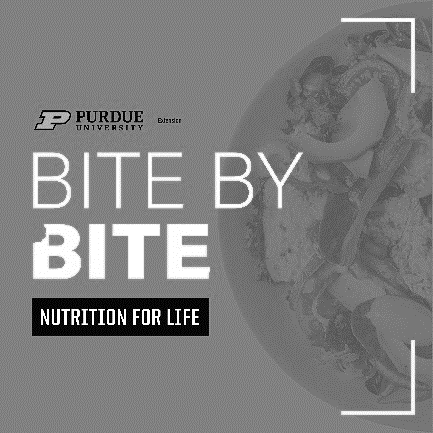 Find us on Spotify and other popular listening platforms. 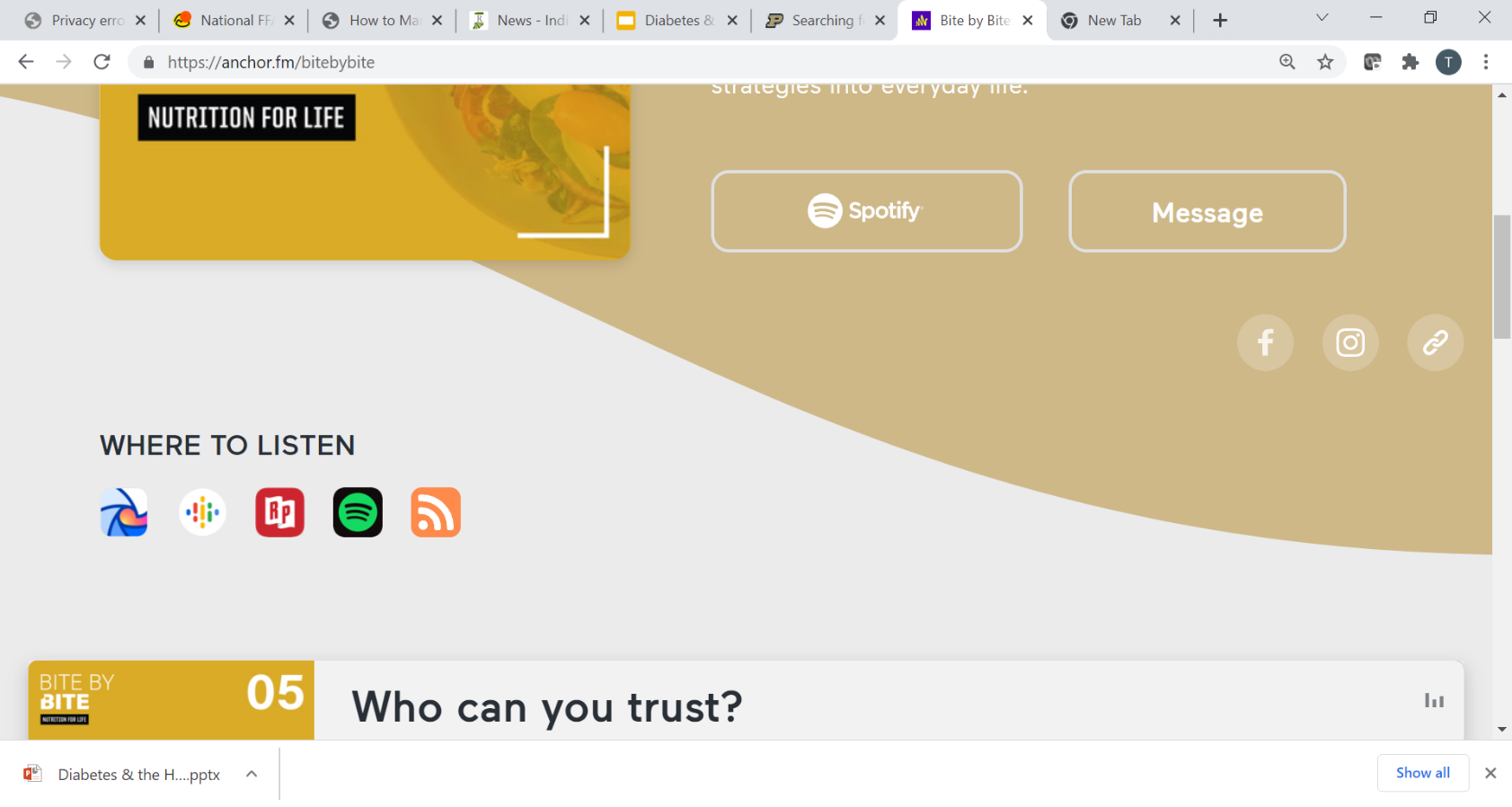 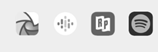 Or come take a peek at Anchor.fm/BitebyBiteFollow us on social media to stay connected and suggest topics for us to cover! 	  @BitebyBiteNutritionForLife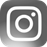 	 @BitebyBiteNutritionForLife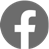 Purdue Extension—Knox County Health & Human Sciences general Facebook page to share news and happenings. Stop by and leave me a note!                                    	  @KnoxCountyHHS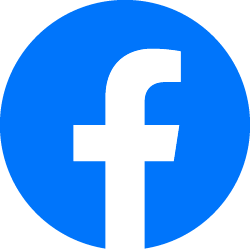 Purdue Extension HHS Southwest EducatorsA collaborative effort to record educational content from 1 minute to 1 hour to help Hoosiers live well, eat right and spend smart. Miss a session or just wonder what we’re up to? Come find us on YouTube!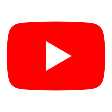 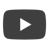  @Purdue Extension HHS Southwest EducatorsDateEventTime (Eastern)LocationContact info.Thursdays Jan. 19-Apr. 27 Master Gardener Basic Training (see more on page 11)6:00-9:00pm Vincennes, WashingtonFor an application call 812-882-3509 or visit https://tinyurl.com/KnoxCoANRJan. 20Southwest Melon and Vegetable Growers Association and Illiana Watermelon Association MeetingsFrench LickFor more information call 812-886-0198 or visit: https://illianawatermelon.com/Jan. 25Crop Management Workshop8:30am-4:00pmOdonRegister at: http://www.purdue.edu/conferences/CropJan. 30Annual Extension Meeting5:30pmVincennesRegister by calling      812-882-3509Feb. 17CORE/Cat. 14 Training (see more below)TBDEvansvilleFor more information call: 812-882-3509Feb. 21-232023 Ag Women Engage Conference10:00am-3:00pmTerre HauteRegister by Feb. 10 at: https://cvent.me/DDxyr2Mar. 21-22Unmanned Aerial Vehicle (Drone) Technology ProgramTBDChrisneyFor more information call: 812-882-3509